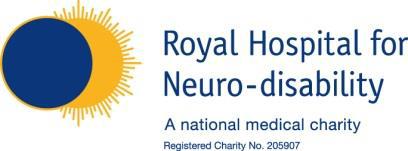 SUMMARY OF POSITIONTo provide professional, clinical, and managerial leadership to the ward nursing team.To be responsible for the day-to-day management of the wards and co-ordination of the residents care.To ensure a high standard of evidence-based nursing care is consistently delivered to patients.To ensure that a safe, cost effective service is provided.To act as a role model and patient advocate, ensuring a positive patient experience for all.To be responsible for Information Governance standards.To hold responsibility for Safeguarding and Deprivation of Liberty authorisations at ward level.To work proactively with the multi-disciplinary teamMAIN DUTIES AND RESPONSIBILITIESStandards of CareTo ensure that the highest standard of evidence-based nursing care is delivered to all patients and their families.To act as patient advocate, ensuring privacy, dignity and confidentiality are met.Lead by example to demonstrating an awareness of disability and acknowledging and valuing the contributions of all patients.To monitor and ensure patient and relative satisfaction and be proactive in managing any issue that is identified.To act as a resource of specialist clinical knowledge and information for nursing staff and ensure that all nursing practices are meeting the required standards.To promote reflective practice and learning in order to ensure that nursing care is research based, appropriate and responsive to patient needs.To ensure that all provision of nursing care is documented on a timely basis and accurately reflects the patient experience.To work closely with the multidisciplinary team for the achievement of effective patient management ensuring that individual care plans and guidelines are followed.To ensure a high standard of infection control and the prevention of all avoidable healthcare associated infection on the ward.To be responsible for maintaining the safe custody of all medications and controlled drugs, ensuring that all related policies and procedures are strictly adhered to.To ensure that all policies, procedures, guidelines and work instructions that relate to the wards are regularly reviewed and updated, as required.To participate in the setting of standards and agree clinical audit topics with the Nursing team & Head of Service, ensuring that the identified audits take place with any actions implemented.To discuss and promote innovations that will improve patient care.To maintain an appropriate standard of confidentiality. Any disclosures of confidential information (including personal information kept on computer or other media) made unlawfully outside the proper course of duty will be treated as a serious disciplinary offence.To act as a role model for effective verbal and written communication with patients, families and all those involved in care of patients at the RHN.ManagerialTo efficiently manage the wards, ensuring that resources are used effectively whilst maintaining high standards of patient care.To comply with all aspects of the Health & Social Care Act 2008 and ensure the wards meet the requirements of the Care Quality Commission (CQC).To take a lead with implementing any new service development or initiative that affects the wards.To investigate incidents, accidents, concerns, near-misses, non-conformities and complaints pertaining to the wards and team, ensuring that statements are collected within agreed deadlines and in accordance with hospital policy.To ensure with that all objectives and any actions identified for the ward are agreed with the Nursing & Head of Service and documented, implemented and reviewed on a timely basis.To ensure effective communication and management of patients appointments and diary schedules.To attend with relevant members of the multi-disciplinary team review meetings with the commissioners / funders and supply information as requiredTo undertake internal and external assessments of patients to support the identification of appropriate placements.To be responsible for the ordering of all supplies.To ensure that equipment on the wards is regularly maintained and where required, repaired or replaced on a timely basis.To complete activity figures and regular returns as required by the organisation.To identify and discuss with the Matron and Head of Service any potential areas for developing the service or for maximising financial opportunities.To represent Nursing in appropriate meetings/forums as required by the senior nursing teamTo report to the Matron and Head of Service any ward nursing issues of significance or concern.To provide cover to the organisation with bleep holding responsibility.FinancialTo effectively manage the service and work closely with the Matron and Head of Service in order to meet the financial targets for the wards and service.To ensure that stock levels are adequate and controlled.To ensure that all ward revenue is identified and that any economies are highlighted and discussed.To be involved in the preparation of the ward and nursing service budget and be conversant with the monthly ward performance reviews.Line ManagementTo maintain professional nursing standards in accordance with the NMC Code of Professional ConductTo exercise fair and firm leadership and line management, establishing and maintaining high morale on the wards.To monitor the level and standard of work produced by the staff, and guide, coach and advise them as appropriate.To facilitate the professional development of all ward staff to ensure that they are competent to provide the service required including management of new staff induction and revalidation.To identify the training needs for ward staff ensuring that mandatory training requirements are met and documented.To maintain sound and effective working relationships and communication with all hospital staff.To ensure that ward staff are complying with all policies that are relevant to their role and area of working.To produce staff duty rotas to meet the activity of the wards, ensuring that staffing levels appropriately reflect case mix and dependency levels.To be responsible for the selection and recruitment process, ensuring that all new staff receive an appropriate and completed induction to the hospital and wards that is documented.To ensure that all ward staff participate in appraisal reviewsTo be responsible for, with support from the Matron, Head of Service and HR Manager, all staff issues within the wards pertaining to sickness, conduct and performance management.To ensure that regular staff meetings take place and that minutes are circulated as per terms of reference.Health and SafetyTo ensure the wards comply with all health and safety requirements and that appropriate policies and procedures are in place.To ensure the safety of all members of staff, visitors and patients.To ensure that all near-misses or non-compliances are reported and appropriate actions taken as required.To undertake risk assessments as necessary and participate in Health & Safety audits.ConfidentialityTo be a role model to staff, demonstrating a legal duty of confidence to patients in accordance with the Hospital’s Data Protection policies. Any employee disclosing confidential patient records or information to any unauthorized person or persons will render the employee subject to disciplinary action, which may result in dismissal.To be responsible for ensuring the integrity and quality of both computerised and manual data.OtherTo ensure that all staff NMC registrations are up-to-date.To maintain current awareness regarding developments in nursing and service.To ensure personal continuing professional development (CPD) is maintained to comply with NMC requirements and revalidation.To attend hospital meetings and functions, as required.Additional informationTo be aware of and adhere to:Health and Safety at Work Act 1974.Infection Prevention & Control Policies.Company policies and guidelines.Disciplinary/Grievance Procedure.Fire Action Policy.Smoking Policy.Customer Care & Uniform PoliciesTo read and sign all policies issued to the department in accordance with the Health & Social Care Act 2008.This list is not to be regarded as exclusive or exhaustive as there may be other duties and requirements associated with the post which you may be called upon to perform from time to time. The range of duties is subject to modification in order to embrace changing service demands.PERSON SPECIFICATION – WARD MANAGER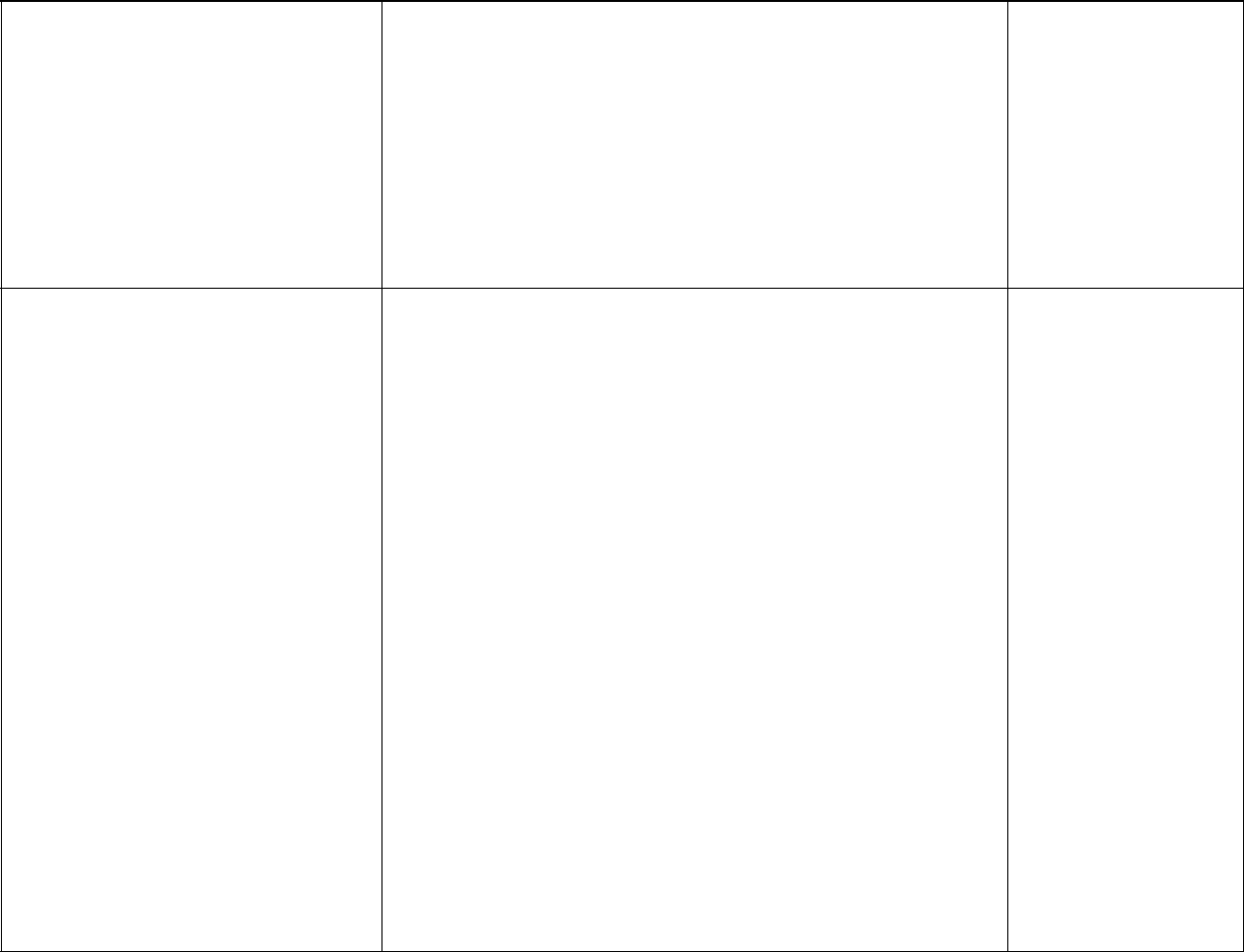 knowledge of MS Word, Outlook,Excel.Leadership Behavioural Framework: Level 1Working Collaboratively for RHN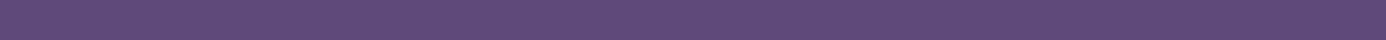 Working Collaboratively for the RHN is about working together to deliver the best possible service for patients, carers and key stakeholders. It is about demonstrating our values particularly in finding ability in disability, delivering excellence through personal responsibility, being pioneering and sharing knowledge, ensuring clarity and compassion, respect and constancy.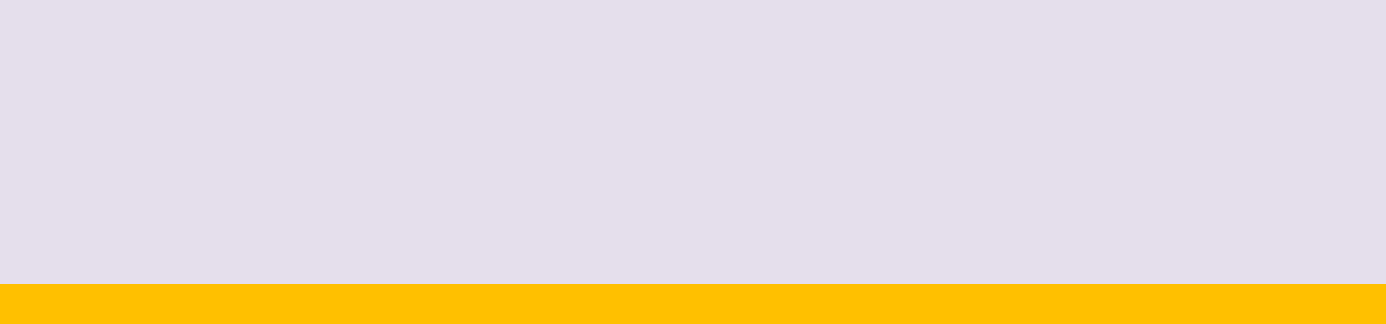 I carry out my duties as part of a teamI am not afraid to ask for help if I’m strugglingI share information with my colleaguesI work with patient, carers, colleagues and othersAchieving our PotentialAchieving our Potential is about giving staff and volunteers the time, support and opportunities to develop both themselves and their roles. It is about being able to develop our skills and knowledge and being able to take the time to reflect on successes and set-backs. It is about demonstrating a commitment to continuous professional and personal development and a flexible approach to working.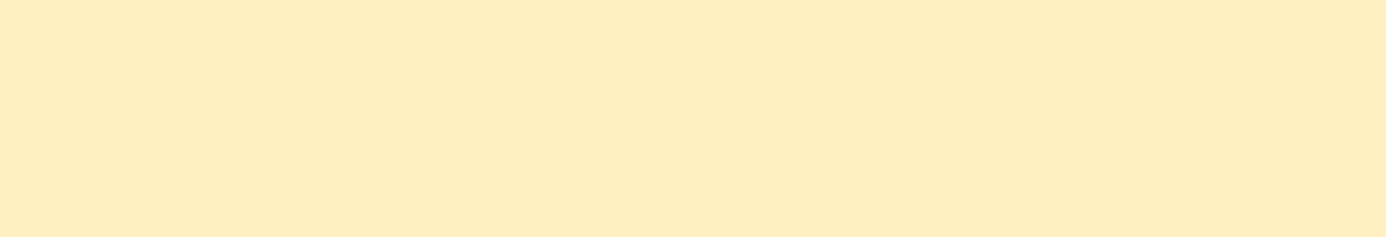 I understand my role and the personal skills that are required to perform effectivelyTakes personal responsibility and seeks opportunities for personal developmentShows willingness to embrace changeTakes a risk aware rather than risk averse approach to workPrepared to challenge the ‘status quo’ and suggest improvementsPreparing for the Future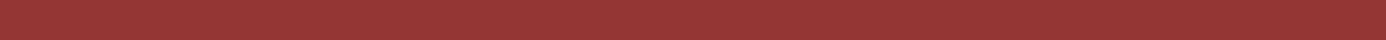 Preparing for the Future is about being aware of what is over the horizon, anticipating opportunities and having the vision to look forward. It is about taking the time to reflect on current activities and challenging the status quo. It will involve accepting the need for change and developing a culture of continuous learning and improvement.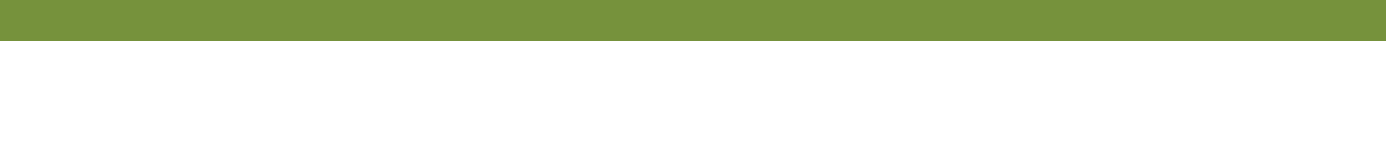 Leading by ExampleLeading by Example is about acting as a role model and setting an example that motivates and inspires others. It involves providing a clear direction that recognises and utilises the strengths of our people.Committing to the patient and customer is about understanding who those people are and what their specific needs involve. It is about the provision of high quality patient care and/or customer service and the development of on-going relationships. It is about treating those people as individuals, meeting and exceeding their expectations and treating them with respect, dignity and consideration. It is about providing an exceptional patient/customer experience.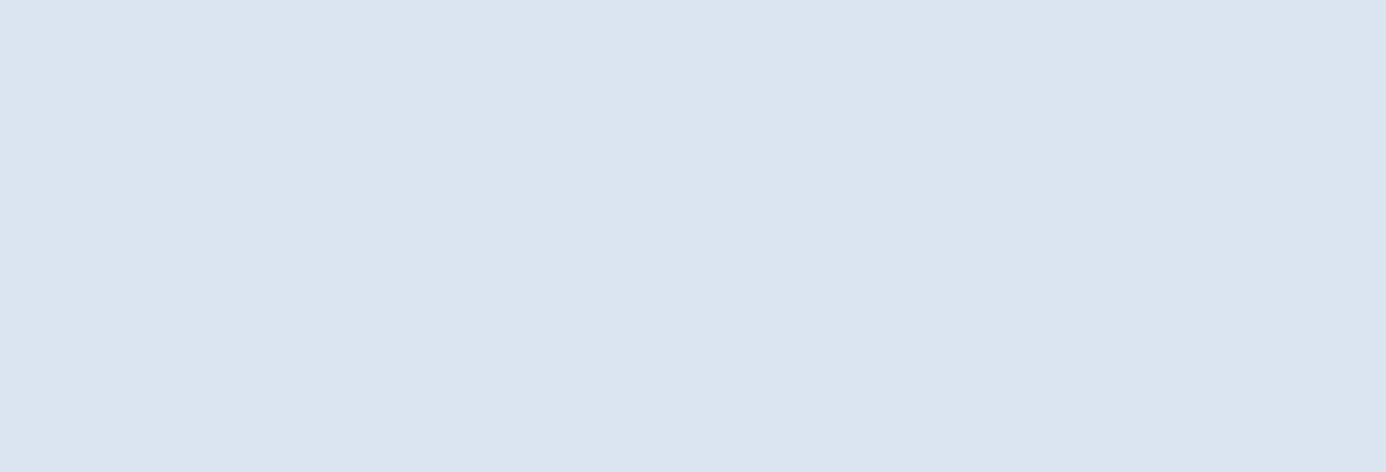 I want to be part of a positive experience     I am proud of the excellent service that I provideI will share knowledge with my colleaguesThe job description is not exhaustive and will be reviewed in light of changing needs andorganisational development, in consultation with the postholder.I have read, understood and accepted the responsibilities, expectations and behaviours outlined above.Signed:Date:Royal Hospital for Neuro-disabilityJob DescriptionJob title:Ward ManagerDepartment:RHN: Long Term CareSalary grade:£38,318 - £48,615 (Band 7)Responsible to:MatronResponsible for:Professional clinical leadership and management of the wardBehavioural Framework:Leadership Level 1REQUIREMENTSESSENTIALDESIRABLEQualificationsPart 1 registration.ManagementB.Sc. degree (or equivalent).CertificateTeaching/assessing/mentorshipqualification.Leadership course.ExperienceRecent and evidence of significantExperience inexperience as a Sister/Charge Nurse .research andEvidence of continuous professionaldevelopmentdevelopment.  Experienced in resource management  Experienced in resource management  Experience of delivering, monitoring  Experience of delivering, monitoringand evaluating training programmeswith clinical staff.  Experience of successfully managing  Experience of successfully managingthe implementation of change.  Experience of undertaking staff  Experience of undertaking staffappraisals and managingunderperforming staff.  Experience in clinical audits.  Experience in clinical audits.  Experience in the development of  Experience in the development ofpolicies and protocols to support bestpractice.  Experience in incident and risk  Experience in incident and riskmanagementExperience in complaintsmanagementKnowledgeKnowledge of NMC Codes andguidelines and their implications forpractice.  Knowledge of Revalidation process  Knowledge of Revalidation process  Knowledge of the Health & Social  Knowledge of the Health & SocialCare Act 2008 and Care QualityCommission Requirements.  Knowledge of Human Resources  Knowledge of Human Resourcespolicies, processes and tools includinginterviewing, performance coachingand conducting performance reviews.  Good financial awareness and control.  Good financial awareness and control.Skills and abilitiesExcellent communication skills,written and verbal presentation skills& report writing.  Good analytical skills and ability to  Good analytical skills and ability toconsider the wider picture.  Strong organisational, planning and  Strong organisational, planning andbudget management skills.  Demonstrates use of initiative.  Demonstrates use of initiative.  Computer literate with good  Computer literate with goodPersonalityHonest, open-minded, treatscolleagues with dignity and respect.  Highly energetic, proactive and  Highly energetic, proactive andmotivated to deliver high standardsof nursing care.  Self-motivated and able to motivate  Self-motivated and able to motivateothers.  Capacity to work with staff at all  Capacity to work with staff at alllevels.Good interpersonal skills.  Pleasant and cheerful manner.  Pleasant and cheerful manner.Supportive and approachableAdditionalAbility to undertake weekend andnight work as required and act asbleep holderworking towards an agreed outcome.with something.and listen to their ideas.to resolve problems. I offer help to my colleagues if they need I am open to different ways of working.it.it.Prepared to be flexible in approach toAware of own strengths and development areasworkFinds time to reflect on personal performanceActs pragmatically and decisively  I will actively contribute ideas and  Awareness of own development needs.suggestions whilst being receptive to the  An open and positive attitude to change.contributions of others.  I will collaborate with colleagues from across the  I am curious about how developmentsOrganisation.outside my immediate working  I will take time to reflect on my successes andenvironment can be utilised to improvechallenges.things.  I actively participate in team meetings and in the  I feel able to challenge the status quo.staff awards scheme. I am able to achieve my set goals and I recognise that I am working as part of a teamseek self-development.and balance my own needs with those of my I am thorough in all aspects of my work,team.taking pride in what I do. I improve my knowledge by learning from others, I do my best to meet deadlines.keeping up to date with relevant issues and I recognise when I cannot cope with ataking advantage of appropriate developmentsituation and am willing to seek help asopportunities.necessary.Committing to our Patients & Customersfor our patients and customers. I treat customers with empathy, honesty and I demonstrate an ‘I care and I want torespect. I respond to customers in a timely and effectivehelp YOU’ attitude. I respond to customers in a timely and effective I treat customers in a friendly way that I treat customers in a friendly way thatmanner.puts them at their ease.puts them at their ease. I seek to widen knowledge levels so that I can I always promote a positive image of myimprove the range and depth of my customercolleagues, the services we provide andservice skills.the RHN as a whole. If I cannot help I will find someone who can.